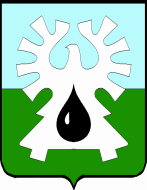 МУНИЦИПАЛЬНОЕ ОБРАЗОВАНИЕ ГОРОД УРАЙХАНТЫ-МАНСИЙСКИЙ АВТОНОМНЫЙ ОКРУГ - ЮГРАДУМА ГОРОДА УРАЙРЕШЕНИЕот 20 сентября 2018 года                                                                                     № 49О внесении изменений в Положение о земельном налоге на территории города Урай       Руководствуясь Указом Президента Российской Федерации от 07.05.2018 №204 «О национальных целях и стратегических задачах развития Российской Федерации на период 2024 года», поручением Губернатора Ханты-Мансийского автономного округа-Югры от 23.07.2018, рассмотрев представленный главой города Урай проект решения Думы города Урай «О внесении изменений в Положение о земельном налоге на территории города Урай», в целях достижения национальных целей развития Российской Федерации, Дума города Урай  решила:1. Внести в Положение о земельном налоге на территории города Урай, утвержденное решением Думы города Урай от 23.09.2010 №64 (в редакции решений Думы города Урай от 26.05.2011 №22, от 29.03.2012 №28, от 25.10.2012 №99, от 26.12.2013 №77, от 25.09.2014 №46, 25.12.2014 №78, от 30.04.2015 №47, от 24.12.2015 №144, от 22.12.2016 №40, от 21.09.2017 №59, от 21.12.2017 №97), следующие изменения: 1)  раздел 3 изложить в новой редакции:«3. Налоговая ставка       3.1. Налоговая ставка устанавливается в процентах от кадастровой стоимости земельного участка, признаваемого объектом налогообложения в соответствии со статьей 389 Налогового кодекса Российской Федерации, дифференцированно, в зависимости от вида разрешенного использования земельного участка в следующих размерах: 3.2. Налоговая ставка по земельным участкам, виды разрешенного использования которых не указаны в пункте 3.1, определяется в соответствии с частью 3 статьи 394 Налогового кодекса Российской Федерации».;2) раздел 4 изложить в новой редакции:«4. Налоговые льготы4.1.  От уплаты земельного налога в размере 100% освобождаются:1) органы местного самоуправления и муниципальные учреждения в отношении земельных участков, являющихся муниципальной собственностью;2) организации - в отношении земельных участков, занятых муниципальными автомобильными дорогами общего пользования, городским благоустройством, элементами благоустройства, памятниками;3) организации - в отношении земельных участков, предоставленных для размещения отходов производства и потребления;4) ветераны и инвалиды Великой Отечественной войны;5) инвалиды с детства, дети-инвалиды;6) Герои Советского Союза, Герои Российской Федерации, полные кавалеры ордена Славы;7) инвалиды I, II, III групп инвалидности;8) физические лица, имеющие право на получение социальной поддержки в соответствии с Законом Российской Федерации от 15 мая 1991 года №1244-1 «О социальной защите граждан, подвергшихся воздействию радиации вследствие катастрофы на Чернобыльской АЭС», а также в соответствии с Федеральным законом от 26 ноября 1998 года №175-ФЗ «О социальной защите граждан Российской Федерации, подвергшихся воздействию радиации вследствие аварии в 1957 году на производственном объединении «Маяк» и сбросов радиоактивных отходов в реку Теча» и в соответствии с Федеральным законом от 10 января 2002 года №2-ФЗ «О социальных гарантиях гражданам, подвергшимся радиационному воздействию вследствие ядерных испытаний на Семипалатинском полигоне»;9) физические лица, принимавшие в составе подразделений особого риска непосредственное участие в испытаниях ядерного и термоядерного оружия, ликвидации аварий ядерных установок на средствах вооружения и военных объектах;10) физические лица, получившие или перенесшие лучевую болезнь или ставшие инвалидами в результате испытаний, учений и иных работ, связанных с любыми видами ядерных установок, включая ядерное оружие и космическую технику;        11) садоводческие, огороднические или дачные некоммерческие объединения граждан, садоводческие или огороднические некоммерческие товарищества, гаражные потребительские кооперативы в части предоставленного земельного участка, используемого льготными категориями физических лиц, указанных в подпунктах 4 - 10, 12, 13 настоящего пункта и являющихся членами указанных объединений граждан;12) многодетные семьи;13) ветераны и инвалиды боевых действий. Налоговые льготы, установленные подпунктами  5, 6, 7, 8, 9, 10, 12, 13 пункта 4.1, предоставляются только на один объект налогообложения на основании документов, подтверждающих право получения налоговой льготы.Налоговые льготы, установленные подпунктом 4 пункта 4.1, предоставляются на все объекты налогообложения на основании документов, подтверждающих право получения налоговой льготы.4.2.  От уплаты земельного налога в размере 50% освобождаются:         1) организации - инвесторы, осуществляющие в качестве основного вида следующие виды экономической деятельности: «сельское, лесное хозяйство, охота, рыболовство и рыбоводство»,  «обрабатывающие производства», «образование дошкольное», «образование начальное общее», «деятельность в области здравоохранения и социальных услуг»,  «деятельность в области культуры, спорта», и реализующие в городе Урай инвестиционные проекты, капитальные вложения в которые составляют не менее 5 (пяти) миллионов рублей;2) субъекты малого и среднего предпринимательства - инвесторы, осуществляющие в качестве основного вида следующие виды экономической деятельности: «сельское, лесное хозяйство, охота, рыболовство и рыбоводство», «обрабатывающие производства», «образование дошкольное», «образование начальное общее», «деятельность в области здравоохранения и социальных услуг», «деятельность в области культуры, спорта», и реализующие в городе Урай инвестиционные проекты, капитальные вложения в которые составляют не менее 1 (одного) миллиона рублей.3) социально ориентированные некоммерческие организации - инвесторы, осуществляющие в качестве основного вида следующие виды экономической деятельности: «образование дошкольное», «образование начальное общее», «деятельность в области здравоохранения и социальных услуг», «деятельность в области культуры, спорта», и  реализующие в городе Урай инвестиционные проекты, капитальные вложения в которые составляют не менее 1 (одного) миллиона рублей.Налоговая льгота предоставляется на объекты налогообложения, на которых расположено имущество, создаваемое и (или) реконструируемое, а также модернизируемое в результате реализации инвестиционных проектов, на период его реализации и в течение трех налоговых периодов.          В случае создания и (или) реконструкции объекта, датой начала применения налоговой льготы является дата выдачи разрешения на строительство (реконструкцию), датой окончания применения налоговой льготы - дата окончания эксплуатации объекта по истечении  трех лет с даты выдачи разрешения на ввод объекта в эксплуатацию.        В случае модернизации (технического перевооружения) объекта, датой начала применения налоговой льготы является документ о начале проведения работ (приказ, распоряжение или иной локальный акт с указанием даты начала работ), датой окончания применения налоговой льготы - дата окончания эксплуатации объекта по истечении  трех лет с даты документа об окончании проведения работ (приказ, распоряжение или иной локальный акт с указанием даты окончания работ).»;  3) в пункте 5.1. раздела 5:        в абзаце первом слова «в абзаце первом  раздела 4» заменить словами «в пункте 4.1 раздела 4»;       в абзаце пятом слова «в абзаце четвертом раздела 4» заменить словами «в пункте 4.2 раздела 4».2. Настоящее решение вступает в силу не ранее чем по истечении одного месяца со дня его официального опубликования и не ранее 1-го числа очередного налогового периода.3. Опубликовать настоящее решение в газете «Знамя».Председатель Думы города Урай                 Глава города Урай_______________Г.П. Александрова            _________________А.В. Иванов                                                                          21 сентября 2018 года№ п/пНаименование вида разрешенного использования земельного участка согласно Классификатору видов разрешенного  использования земельных участков, утвержденному Приказу Минэкономразвития от 01.09.2014 №540  Код (числовое обозначение) вида разрешенного использования земельного участкаНалоговая ставка (%)Растениеводство 1.10,3Выращивание зерновых и иных сельскохозяйственных культур 1.20,3Овощеводство 1.30,3Выращивание тонизирующих, лекарственных, цветочных культур 1.40,3Садоводство 1.50,3Животноводство 1.70,3Скотоводство 1.80,3Звероводство1.90,3Птицеводство 1.100,3Свиноводство 1.110,3Рыбоводство 1.130,3Хранение и переработка сельскохозяйственной продукции 1.150,3Обеспечение сельскохозяйственного производства 1.180,3Для индивидуального жилищного строительства2.1.0,3Малоэтажная многоквартирная жилая застройка2.1.10,3Для ведения личного подсобного хозяйства2.2.0,3Блокированная жилая застройка  2.30,3Среднеэтажная жилая застройка2.50,1Многоэтажная жилая застройка (высотная застройка) 2.60,1Объекты гаражного назначения  2.7.10,5Коммунальное обслуживание3.1.0,3Социальное обслуживание3.2.1,0Бытовое обслуживание3.3.1,0Здравоохранение 3.4.1,0Образование и просвещение3.5.1,0Объекты торговли (торговые центры, торгово-развлекательные центры (комплексы)4.2.1,5Рынки4.3.1,5Магазины4.4.1,5Общественное питание4.6.1,0Обслуживание автотранспорта 4.9.0,5Объекты придорожного сервиса 4.9.1.1,0Воздушный транспорт7.4.0,1Ведение огородничества 13.1.0,3Ведение садоводства 13.2.0,3Ведение дачного хозяйства 13.3.0,3